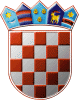 	REPUBLIKA HRVATSKA	DRŽAVNO IZBORNO POVJERENSTVO	REPUBLIKE HRVATSKEKLASA:	003-08/20-01/01URBROJ:	507-02/05-20-26Zagreb, 	10. lipnja 2020.IZVADAK IZ ZAPISNIKA207. sjednice Državnog izbornog povjerenstva Republike Hrvatskeodržane 10. lipnja 2020. u 10,00 sati u sjedištu Državnog izbornog povjerenstva Republike Hrvatske, Visoka 15, Zagreb.Dnevni red je prihvaćen te je na sjednici usvojeno:Ad.1.  Obvezatna uputa broj Z IX – obrasci za postupak provedbe izbora (OZ-20 do OZ-59)Ad.2. a) Odluka o utvrđivanju iznosa naknade za najam kuće ili stambenog objekta za provedbu izbora zastupnika u Hrvatski sabor 2020.	b) Odluka o utvrđivanju iznosa naknade za kućepazitelja ili domara za provedbu izbora zastupnika u Hrvatski sabor 2020.Ad.3. Odluka o osiguranju usluga prevoditelja za gluhoslijepe osobe – birače na izborima zastupnika u Hrvatski sabor 2020.Ad.4. Razno                     Tajnica                            		                           Predsjednik   Albina Rosandić, v.r.                    			  	  Đuro Sessa, v.r.